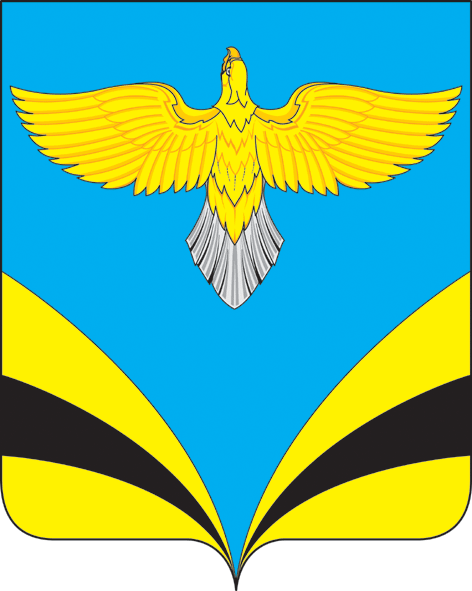            АДМИНИСТРАЦИЯ                                                сельского поселения Купиномуниципального района Безенчукский           Самарской области             ПОСТАНОВЛЕНИЕ     от 04  июля 2019 года № 31             с. Купино     О внесении дополнений в Административный регламент по предоставлению муниципальной услуги «Предоставление выписок из похозяйственных книг», утвержденного постановлением Администрации сельского поселения  Купино от 11.07.2016 № 18 (в редакции постановлений от 21.07.2017 № 21, от 02.08.2018 № 30).         Рассмотрев  протест  прокуратуры Безенчукского района от 28.06.2019г. № 07-16-723/19,  на отдельные положения Постановления администрации сельского поселения Купино муниципального района Безенчукский Самарской области  от 11.07.2016 № 18 (в редакции постановлений от 21.07.2017 № 21, от 02.08.2018 № 30)  «Об утверждении Административного регламента  по предоставлению муниципальной услуги «Предоставление выписок из похозяйственных  книг»,    в соответствии с Федеральным законом от 27.07.2010 г. № 210-ФЗ «Об организации предоставления государственных и муниципальных услуг», руководствуясь  Уставом сельского поселения Купино муниципального района Безенчукский Самарской области                                              ПОСТАНОВЛЯЮ:1. Удовлетворить протест  прокуратуры Безенчукского района от 28.06.2019г. № 07-16-723/19 на отдельные положения Постановления администрации сельского поселения Купино муниципального района Безенчукский Самарской области от 11.07.2016 г. №18 (в редакции постановления от 21.07.2017 №21, от 02.08.2018 № 30)  «Об утверждении Административного регламента  по предоставлению муниципальной услуги «Предоставление выписок из похозяйственных  книг».2. Внести в Административный регламент по предоставлению муниципальной услуги  «Предоставление выписок из похозяйственных  книг», утвержденный Постановлением Администрации сельского поселения Купино муниципального района Безенчукский Самарской области от 11.07.2016 № 18 (в редакции постановления от 21.07.2017г № 21, от 02.08.2018 №30) следующие дополнения:     Раздел 1. Регламента «Общие положения» подраздел 1.1.1.  дополнить  абзацем  5  следующего содержания:«Межведомственный запрос о предоставлении документов и (или) информации, кроме прочего, должен содержать предусмотренный законодательством Российской Федерации идентификатор сведений о физическом лице (при наличии), если документы и информация запрашиваются в отношении физического лица».3. Опубликовать настоящее Постановление в газете «Вестник сельского поселения Купино», разместить на официальном сайте  Администрации сельского поселения  Купино в сети Интернет.4. Настоящее постановление вступает в силу на следующий день после его официального опубликования.5. Направить настоящее Постановление в прокуратуру Безенчукского района.6. Контроль за исполнением  настоящего Постановления оставляю за собой.Глава сельского поселения Купино  				И.Д. Девяткина                                                                                    Н.А. Доронина 8 (846)7642247